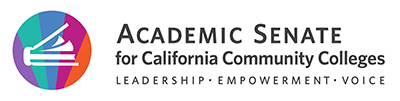 2023 Fall Plenary Session ResolutionsFinal results of voting on resolutions are recorded using the following, based on the Resolutions Handbook (page 12):MSC: Moved, Seconded, CarriedMSF: Moved, Seconded, FailedMSR: Moved, Seconded ReferredMSU: Moved, Seconded, Unanimous (including consent calendar & unanimous consent)Acclamation: Moved, Seconded, AcclamationResolution NumberResolution TitleDisposition01.01Honoring Wheeler North with Senator Emeritus StatusAcclamation03.01Academic Senate Support for Increasing Faculty Diversity and Advancing Diversity, Equity, Inclusion, and Accessibility in Evaluation and Tenure Review ProcessesMSC04.01Communicate Requirements of Articulation of High School CoursesMSU06.01Recommendations for the Implementation of AB 607 (Kalra, 2023) Amendments to California Education Code §66406.9MSC06.02Support Vision 2030 Goals and Strategic DirectionsMSC07.01Address CCCApply Impact on Current Incarcerated Individuals and Justice-Involved Students (Rising Scholars)Acclamation07.02Clarification of Licensing Requirement and Inclusion of CC BY-NC License in Procedures and Standards of the Board of GovernorsAcclamation07.03Clarify Student Placement into Math Pathways for the Business Administration 2.0 Associate Degree for TransferMSU07.04AB 1705 Meaningful Metrics for Equitable OutcomesMSC07.05Update CCCApply to Address the Needs of Lifelong LearnersAcclamation07.06Support Waiver of Transcript Fees for Current and Formerly Incarcerated Rising ScholarsAcclamation08.01Noncredit Counseling Professional Learning and Support for StudentsMSC09.01Support Revisions to Title 5 to Include DEIA in the Course Outline of RecordMSC09.02Support of an Equitable Course Prefix in Lieu of ESLMSC13.01Prioritizing the Prevention of Sexual Harassment and Discrimination at California Community College CampusesAcclamation13.02Revival of the California Virtual Campus-Online Education Initiative (CVC-OEI) Proctoring Network for Online ClassesMSC15.01Support the AB 928 Associate Degree for Transfer Intersegmental Implementation Committee Recommendations as of October 2023MSC15.02Support the AB 1111: Common Course Numbering Task Force Recommended Implementation Plan as of October 2, 2023MSC15.03Requiring C grades for Cal-GETCMSU15.04Allowing the Use of Credit for Prior Learning on Cal-GETCMSU17.01Sustainability and Institutionalization of Zero-Textbook-Cost Pathway EffortsAcclamation17.02Part-time Faculty Inclusion in OER and ZTC PathwaysMSU17.03Supporting Equal Rights for Part-time FacultyMSU17.04Addressing the Health and Well-being Crisis Among California's Community College StudentsMSC20.01Equitable Treatment of Part-time Students for Student Tutor PositionsMSU20.02Provide Student Access to Free Open Educational Course ResourcesMSU09.02.01Amend Resolution 09.02MSF09.03Proposed Revision to Title 5 related to the Associate Degree and American Institutions and IdealsMSF14.01Attendance and GradingMSF